MSU Extension Kent County: Introducing Adriana Sierra RamirezAdriana Sierra Ramirez named as the new Kent Countyurban bilingual (Spanish) 4-H Program Coordinator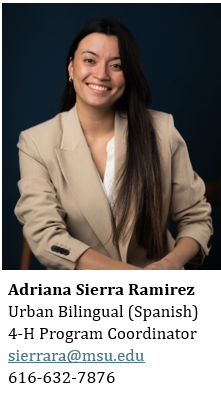 